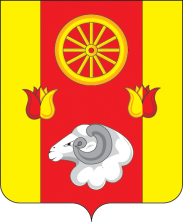                                            РОССИЙСКАЯ  ФЕДЕРАЦИЯРОСТОВСКАЯ ОБЛАСТЬРЕМОНТНЕНСКИЙ РАЙОНАДМИНИСТРАЦИЯ ПРИВОЛЬНЕНСКОГО СЕЛЬСКОГО ПОСЕЛЕНИЯПОСТАНОВЛЕНИЕ О Порядке размещения информации о среднемесячной заработной плате руководителей, их заместителей и главных бухгалтеров муниципальных учреждений В соответствии со статьей 3495  Трудового кодекса Российской ФедерацииПОСТАНОВЛЯЮ:Утвердить Порядок размещения информации о среднемесячной заработной плате руководителей, их заместителей и главных бухгалтеров муниципальных учреждений Привольненского сельского поселения (далее - Порядок), согласно приложению.Настоящее постановление вступает в силу со дня его официального опубликования.            3. Контроль за выполнением  постановления оставляю за собой.Глава АдминистрацииПривольненского сельского поселения                                     В.Н.МироненкоПриложениек постановлениюАдминистрации Привольненского сельского поселенияот 15.12.2016 № 32ПОРЯДОКразмещения информации о среднемесячной заработной плате руководителей, их заместителей и главных бухгалтеров муниципальных учреждений Привольненского сельского поселенияНастоящий Порядок устанавливает правила размещения информации о рассчитываемой за календарный год среднемесячной заработной плате руководителей, их заместителей и главных бухгалтеров муниципальных учреждений Привольненского сельского поселения (далее соответственно - информация, учреждение) и представления указанными лицами данной информации.Информация размещается в информационно-телекоммуникационной сети «Интернет» на официальном сайте (далее - официальный сайт) отраслевых функциональных органов, осуществляющих функции и полномочия учредителя (далее - учредитель) соответствующих учреждений.По решению учредителя информация может размещаться на официальных сайтах учреждений в информационно-телекоммуникационной сети «Интернет».Информация рассчитывается за календарный год и размещается в информационно-телекоммуникационной сети «Интернет» не позднее первого квартала года, следующего за отчетным, в доступном режиме для всех пользователей информационно-телекоммуникационной сети «Интернет».В составе информации, подлежащей размещению, указывается полное наименование учреждения, фамилия, имя и отчество, а также должность, замещаемая лицами, указанными в пункте 1 настоящего Порядка.Лица, указанные в пункте 1 настоящего Порядка, ежегодно, не позднее 15-го марта года, следующего за отчетным, представляют информацию в кадровую службу учредителя, учреждения (далее - кадровая служба).Информация размещается кадровой службой ежегодно, в срок не позднее 15 календарных дней со дня истечения срока, установленного для ее подачи, в соответствии с пунктом 4 настоящего Порядка.Специалисты кадровой службы, обеспечивающие размещение информации на официальном сайте учредителя или на официальном сайте  учреждения, несут ответственность в соответствиис законодательством Российской Федерации за нарушение порядка сбора, хранения, использования или распространения персональных данных, а также за разглашение сведений, отнесенных к государственной тайне или являющихся конфиденциальными. Информация находится на официальном сайте учредителя до момента прекращения с лицами, указанными в пункте 1 настоящего Порядка, трудового договора.15.12. 2016№  32          п. Привольный